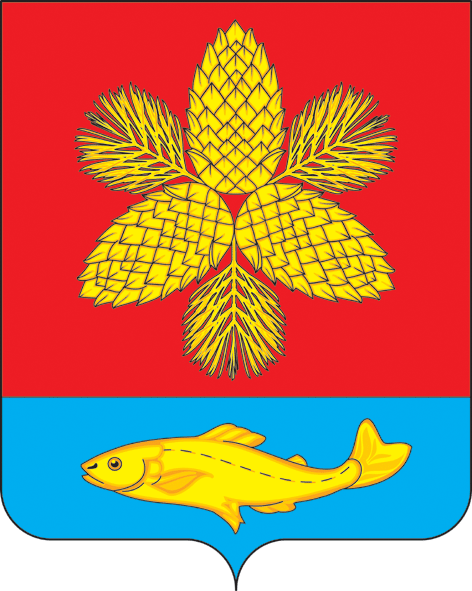 АДМИНИСТРАЦИЯШКОТОВСКОГО МУНИЦИПАЛЬНОГО РАЙОНА ПРИМОРСКОГО КРАЯП О С Т А Н О В Л Е Н И Е«01»  03 2022  г.        	              г. Большой Камень	                       № 288Об утверждении формы проверочного листа (списка контрольных вопросов, ответы на которые свидетельствуют                          о соблюдении или несоблюдении контролируемым лицом обязательных требований), применяемого при осуществлении  муниципального земельного контроляВ целях реализации требований, установленных частью 1 статьи 53 Федерального закона от 31.07.2020  № 248-ФЗ «О государственном контроле (надзоре) и муниципальном контроле в Российской Федерации», при осуществлении муниципального земельного контроля, в соответствии с постановлением Правительства Российской Федерации от 27.10.2021   № 1844 «Об утверждении требований к разработке, содержанию, общественному обсуждению проектов форм проверочных листов, утверждению, применению, актуализации форм проверочных листов, а также случаев обязательного применения проверочных листов»  администрация Шкотовского муниципального районаПОСТАНОВЛЯЕТ:1. Утвердить форму проверочного листа (списка контрольных вопросов, ответы на которые свидетельствуют о соблюдении или несоблюдении контролируемым лицом обязательных требований), применяемого при осуществлении муниципального земельного контроля, согласно приложению к настоящему постановлению.2.  Установить, что проверочные листы применяются при осуществлении муниципального земельного контроля с 01 марта 2022 года.3. Управлению делами администрации Шкотовского муниципального района (Баланова) опубликовать настоящее постановление в газете «Взморье» и  разместить на официальном сайте администрации Шкотовского муниципального района               в информационно-коммуникационной сети «Интернет».4. Контроль за исполнением настоящего постановления возложить на заместителя главы администрации – начальника управления имущественных и земельных отношений администрации Шкотовского муниципального района               Н.В. Зубову. Глава администрации                                                                                В.И. Михайлов   Приложение к постановлению администрации Шкотовского муниципального районаот 01.03.2022 № 288Отдел муниципального земельного контроля управления имущественных и земельных отношений администрации Шкотовского муниципального районаПроверочный лист (список контрольных вопросов, ответы на которые свидетельствуют о соблюдении или несоблюдении контролируемым лицом обязательных требований)	На основании распоряжения администрации Шкотовского муниципального района от «___» ______ 20___ года № ______ уполномоченным должностным лицом (лицами)______________________________________________                                                   (должность, фамилия и инициалы должностного лица (должностных лиц, в том числе руководителя группы должностных лиц), уполномоченного (уполномоченных) на проведение контрольного мероприятия)проводится___________________________________________________________________(указывается вид и учетный номер контрольного мероприятия)в отношении:____________________________________________________________ (объект муниципального земельного контроля, в отношении которого проводится контрольное мероприятие)используемого________________________________________________________________(фамилия, имя, отчество (при наличии) гражданина или индивидуального предпринимателя, его идентификационный номер налогоплательщика и (или) основной государственный регистрационный номер индивидуального предпринимателя, адрес регистрации гражданина или индивидуального предпринимателя, наименование юридического лица, его идентификационный номер налогоплательщика и (или) основной государственный регистрационный номер, адрес юридического лица (его филиалов, представительств, обособленных структурных подразделений), являющихся контролируемыми лицами)Контрольное мероприятие проводится по адресу/адресам:_____________________________________________________________________________ (место (места) проведения контрольного мероприятия с заполнением проверочного листа)Список контрольных вопросов, отражающих содержание обязательных требований, ответы на которые свидетельствуют о соблюдении или несоблюдении контролируемым лицом обязательных требованийQR-код                                                                                                                    «____» ______20 ___ г.                                                                                                                        (дата заполнения проверочного листа)№ п/пВопросы, отражающие содержание обязательных требованийРеквизиты нормативных правовых актов, с указанием их структурных единиц, которыми установлены обязательные требованияОтветы на вопросыОтветы на вопросыОтветы на вопросыПриме-      ча-ние№ п/пВопросы, отражающие содержание обязательных требованийРеквизиты нормативных правовых актов, с указанием их структурных единиц, которыми установлены обязательные требованияДаНетНе            применимо1.Используется ли контролируемым лицом земельный участок                        в соответствии с установленным целевым назначением и (или) видом разрешенного использования?Пункт 2 статьи 7, статья 42 Земельного кодекса Российской Федерации2.Имеются ли у контролируемого лица права на используемый земельный участок (используемые земельные участки, части земельных участков), предусмотренные законодательством Российской Федерации?Пункт 1 статьи 25 Земельного кодекса Российской Федерации3.Зарегистрированы ли права на используемый земельный участок (используемые земельные участки, часть земельного участка)                          в порядке, установленном Федеральным законом от 13.07.2015  № 218-ФЗ «О государственном реестре недвижимости»?Пункт 1 статьи 26 Земельного кодекса Российской Федерации4.Соответствует ли площадь используемого контролируемым лицом земельного участка площади земельного участка, указанной                   в правоустанавливающих документах? Пункт 1 статьи 25,        пункт 1 статьи 26 Земельного кодекса Российской Федерации5.Соблюдено ли требование об обязательности использования (освоения) земельного участка                  в сроки, установленные законодательством?статья 42 Земельного кодекса Российской Федерации6.Приведены ли земли или земельные участки в состояние, пригодное для использования в соответствие                      с разрешенным использованием?Пункты 2, 5 статьи 13 Земельного кодекса Российской Федерации(должность, фамилия и инициалы должностного лица (должностных лиц, в том числе руководителя группы должностных лиц) уполномоченного (уполномоченных) на проведение контрольного мероприятия)(подпись)